APIs in GovernmentAPIs grant automated access to information and services, moving past one-off, human interactions.    In other words, APIs are efficiency.  Why APIs?  Where is this happening?  What is needed?  Always build an API.Always build it first.  Eat your own dogfood.  Links:Training, Resources, Direct Support - bit.ly/government-apiUS Government APIs Google Group - bit.ly/gov-api-groupDC API Meetup - www.meetup.com/dc-web-api-user-group/ 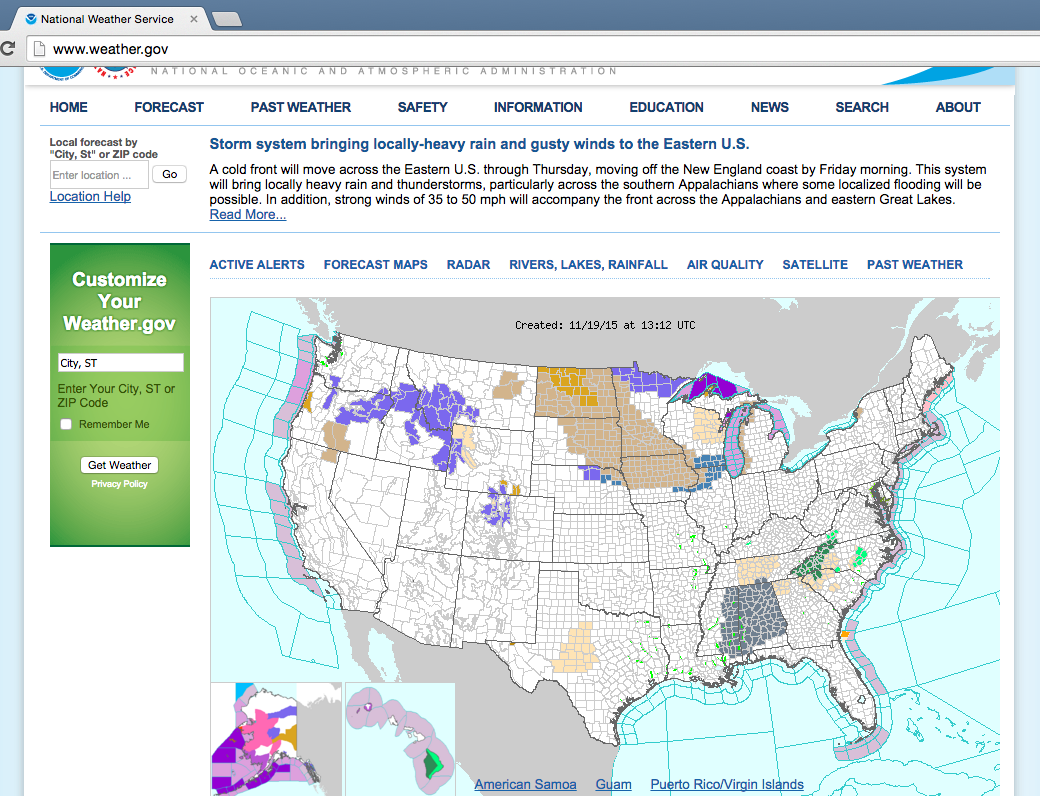 vs.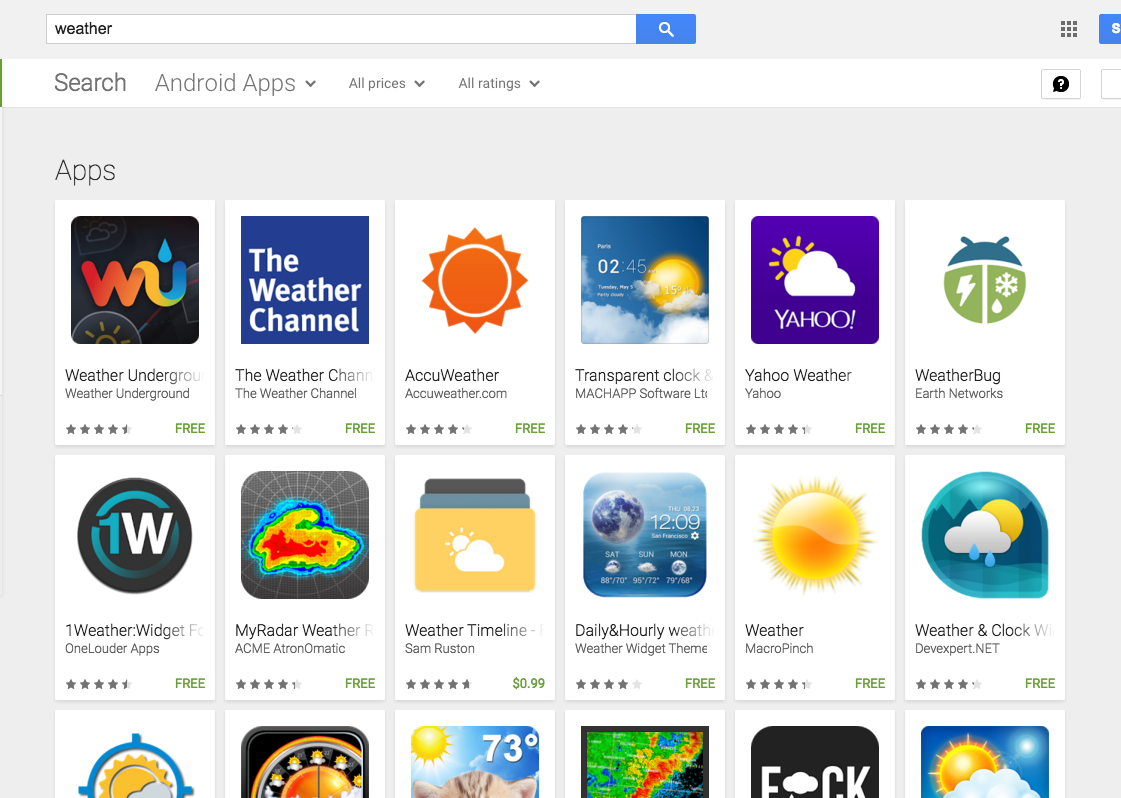 dol.gov/developerstate.gov/developerwhitehouse.gov/developersconsumerfinance.gov/developersapi.nasa.gov~40% of agencies